Meno a priezvisko: .....................................................................    Trieda: ...................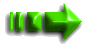 Za 6 kníh pre úspešných riešiteľov Pytagoriády zaplatili o 15 € menej Za 6 kníh pre úspešných riešiteľov Pytagoriády zaplatili o 15 € menej Za 6 kníh pre úspešných riešiteľov Pytagoriády zaplatili o 15 € menej Za 6 kníh pre úspešných riešiteľov Pytagoriády zaplatili o 15 € menej Za 6 kníh pre úspešných riešiteľov Pytagoriády zaplatili o 15 € menej Za 6 kníh pre úspešných riešiteľov Pytagoriády zaplatili o 15 € menej Za 6 kníh pre úspešných riešiteľov Pytagoriády zaplatili o 15 € menej Za 6 kníh pre úspešných riešiteľov Pytagoriády zaplatili o 15 € menej ako za 9 takých istých kníh. Koľko € by zaplatili za 8 kníh?ako za 9 takých istých kníh. Koľko € by zaplatili za 8 kníh?ako za 9 takých istých kníh. Koľko € by zaplatili za 8 kníh?ako za 9 takých istých kníh. Koľko € by zaplatili za 8 kníh?ako za 9 takých istých kníh. Koľko € by zaplatili za 8 kníh?ako za 9 takých istých kníh. Koľko € by zaplatili za 8 kníh?ako za 9 takých istých kníh. Koľko € by zaplatili za 8 kníh?ako za 9 takých istých kníh. Koľko € by zaplatili za 8 kníh?ako za 9 takých istých kníh. Koľko € by zaplatili za 8 kníh?ZaplatiaZaplatia €.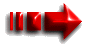 Keď ide Viktor zo školy domov musí prejsť cez most. 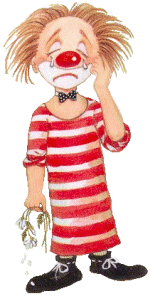 Keď ide Viktor zo školy domov musí prejsť cez most. Keď ide Viktor zo školy domov musí prejsť cez most. Keď ide Viktor zo školy domov musí prejsť cez most. Keď ide Viktor zo školy domov musí prejsť cez most. Keď ide Viktor zo školy domov musí prejsť cez most. Keď ide Viktor zo školy domov musí prejsť cez most. Keď ide Viktor zo školy domov musí prejsť cez most. Keď ide Viktor zo školy domov musí prejsť cez most. Na most zo školy vedú dve ulice. Na most zo školy vedú dve ulice. Na most zo školy vedú dve ulice. Na most zo školy vedú dve ulice. Od mosta domov sa môže dostať tromi ulicami. Od mosta domov sa môže dostať tromi ulicami. Od mosta domov sa môže dostať tromi ulicami. Od mosta domov sa môže dostať tromi ulicami. Od mosta domov sa môže dostať tromi ulicami. Od mosta domov sa môže dostať tromi ulicami. Koľkými rôznymi cestami môže ísť domov?Koľkými rôznymi cestami môže ísť domov?Koľkými rôznymi cestami môže ísť domov?Koľkými rôznymi cestami môže ísť domov?Koľkými rôznymi cestami môže ísť domov?Je to Je to možností.možností.Aký výsledok dostane Miško, ak sčíta všetky párne jednociferné čísla?Aký výsledok dostane Miško, ak sčíta všetky párne jednociferné čísla?Aký výsledok dostane Miško, ak sčíta všetky párne jednociferné čísla?Aký výsledok dostane Miško, ak sčíta všetky párne jednociferné čísla?Aký výsledok dostane Miško, ak sčíta všetky párne jednociferné čísla?Aký výsledok dostane Miško, ak sčíta všetky párne jednociferné čísla?Aký výsledok dostane Miško, ak sčíta všetky párne jednociferné čísla?Aký výsledok dostane Miško, ak sčíta všetky párne jednociferné čísla?Aký výsledok dostane Miško, ak sčíta všetky párne jednociferné čísla?Súčet je:Súčet je:Menšenec je o 407 väčší ako menšiteľ. Napíš ich rozdiel.Menšenec je o 407 väčší ako menšiteľ. Napíš ich rozdiel.Menšenec je o 407 väčší ako menšiteľ. Napíš ich rozdiel.Menšenec je o 407 väčší ako menšiteľ. Napíš ich rozdiel.Menšenec je o 407 väčší ako menšiteľ. Napíš ich rozdiel.Menšenec je o 407 väčší ako menšiteľ. Napíš ich rozdiel.Menšenec je o 407 väčší ako menšiteľ. Napíš ich rozdiel.Rozdiel je:Rozdiel je:Soňa minula štvrtinu svojich úspor v cukrárni Soňa minula štvrtinu svojich úspor v cukrárni Soňa minula štvrtinu svojich úspor v cukrárni Soňa minula štvrtinu svojich úspor v cukrárni Soňa minula štvrtinu svojich úspor v cukrárni Soňa minula štvrtinu svojich úspor v cukrárni Soňa minula štvrtinu svojich úspor v cukrárni Soňa minula štvrtinu svojich úspor v cukrárni Soňa minula štvrtinu svojich úspor v cukrárni a polovicu úspor na darček pre mamičku k narodeninám. a polovicu úspor na darček pre mamičku k narodeninám. a polovicu úspor na darček pre mamičku k narodeninám. a polovicu úspor na darček pre mamičku k narodeninám. a polovicu úspor na darček pre mamičku k narodeninám. a polovicu úspor na darček pre mamičku k narodeninám. a polovicu úspor na darček pre mamičku k narodeninám. Po nákupoch jej zostalo 40 eur. Po nákupoch jej zostalo 40 eur. Po nákupoch jej zostalo 40 eur. Po nákupoch jej zostalo 40 eur. Po nákupoch jej zostalo 40 eur. Po nákupoch jej zostalo 40 eur. Po nákupoch jej zostalo 40 eur. Po nákupoch jej zostalo 40 eur. Po nákupoch jej zostalo 40 eur. Koľko mala pôvodne ušetrených eur?Koľko mala pôvodne ušetrených eur?Koľko mala pôvodne ušetrených eur?Koľko mala pôvodne ušetrených eur?Koľko mala pôvodne ušetrených eur?Koľko mala pôvodne ušetrených eur?Koľko mala pôvodne ušetrených eur?Koľko mala pôvodne ušetrených eur?Mala Mala €Prvý sčítanec je o 56 väčší ako druhý sčítanec.Prvý sčítanec je o 56 väčší ako druhý sčítanec.Prvý sčítanec je o 56 väčší ako druhý sčítanec.Prvý sčítanec je o 56 väčší ako druhý sčítanec.Prvý sčítanec je o 56 väčší ako druhý sčítanec.Prvý sčítanec je o 56 väčší ako druhý sčítanec.Prvý sčítanec je o 56 väčší ako druhý sčítanec.Prvý sčítanec je o 56 väčší ako druhý sčítanec.Prvý sčítanec je o 56 väčší ako druhý sčítanec.Aký je rozdiel prvého a druhého sčítanca?Aký je rozdiel prvého a druhého sčítanca?Aký je rozdiel prvého a druhého sčítanca?Aký je rozdiel prvého a druhého sčítanca?Aký je rozdiel prvého a druhého sčítanca?Aký je rozdiel prvého a druhého sčítanca?Aký je rozdiel prvého a druhého sčítanca?Aký je rozdiel prvého a druhého sčítanca?Rozdiel je: Rozdiel je: V ZOO majú štyri leopardy, ktoré majú spolu 17 rokov.V ZOO majú štyri leopardy, ktoré majú spolu 17 rokov.V ZOO majú štyri leopardy, ktoré majú spolu 17 rokov.V ZOO majú štyri leopardy, ktoré majú spolu 17 rokov.V ZOO majú štyri leopardy, ktoré majú spolu 17 rokov.V ZOO majú štyri leopardy, ktoré majú spolu 17 rokov.V ZOO majú štyri leopardy, ktoré majú spolu 17 rokov.Koľko rokov budú mať spolu o päť rokov?Koľko rokov budú mať spolu o päť rokov?Koľko rokov budú mať spolu o päť rokov?Koľko rokov budú mať spolu o päť rokov?Koľko rokov budú mať spolu o päť rokov?Koľko rokov budú mať spolu o päť rokov?Koľko rokov budú mať spolu o päť rokov?Koľko rokov budú mať spolu o päť rokov?Koľko rokov budú mať spolu o päť rokov?Bude to Bude to rokovEma stála v rade na obed. Ema stála v rade na obed. Ema stála v rade na obed. Ema stála v rade na obed. Ema stála v rade na obed. Ema stála v rade na obed. Ema stála v rade na obed. Ema stála v rade na obed. Bola štrnásta odpredu a dvadsiata odzadu.Bola štrnásta odpredu a dvadsiata odzadu.Bola štrnásta odpredu a dvadsiata odzadu.Bola štrnásta odpredu a dvadsiata odzadu.Bola štrnásta odpredu a dvadsiata odzadu.Bola štrnásta odpredu a dvadsiata odzadu.Bola štrnásta odpredu a dvadsiata odzadu.Bola štrnásta odpredu a dvadsiata odzadu.Koľko detí stálo v rade?Koľko detí stálo v rade?Koľko detí stálo v rade?Koľko detí stálo v rade?Koľko detí stálo v rade?Koľko detí stálo v rade?V rade je: V rade je: detíPred Jožkom stojí v rade 14 detí a za ním 20. Koľko deti je v rade?Pred Jožkom stojí v rade 14 detí a za ním 20. Koľko deti je v rade?Pred Jožkom stojí v rade 14 detí a za ním 20. Koľko deti je v rade?Pred Jožkom stojí v rade 14 detí a za ním 20. Koľko deti je v rade?Pred Jožkom stojí v rade 14 detí a za ním 20. Koľko deti je v rade?Pred Jožkom stojí v rade 14 detí a za ním 20. Koľko deti je v rade?Pred Jožkom stojí v rade 14 detí a za ním 20. Koľko deti je v rade?Pred Jožkom stojí v rade 14 detí a za ním 20. Koľko deti je v rade?V rade je: V rade je: detíZuza povedala kamarátkam, že jej brat má 1 sestru a dvoch bratov.Zuza povedala kamarátkam, že jej brat má 1 sestru a dvoch bratov.Zuza povedala kamarátkam, že jej brat má 1 sestru a dvoch bratov.Zuza povedala kamarátkam, že jej brat má 1 sestru a dvoch bratov.Zuza povedala kamarátkam, že jej brat má 1 sestru a dvoch bratov.Zuza povedala kamarátkam, že jej brat má 1 sestru a dvoch bratov.Zuza povedala kamarátkam, že jej brat má 1 sestru a dvoch bratov.Zuza povedala kamarátkam, že jej brat má 1 sestru a dvoch bratov.Koľko detí je v rodine?Koľko detí je v rodine?Koľko detí je v rodine?Koľko detí je v rodine?Koľko detí je v rodine?Koľko detí je v rodine?Koľko detí je v rodine?Koľko detí je v rodine?V rodine súV rodine súsúrodencisúrodenci